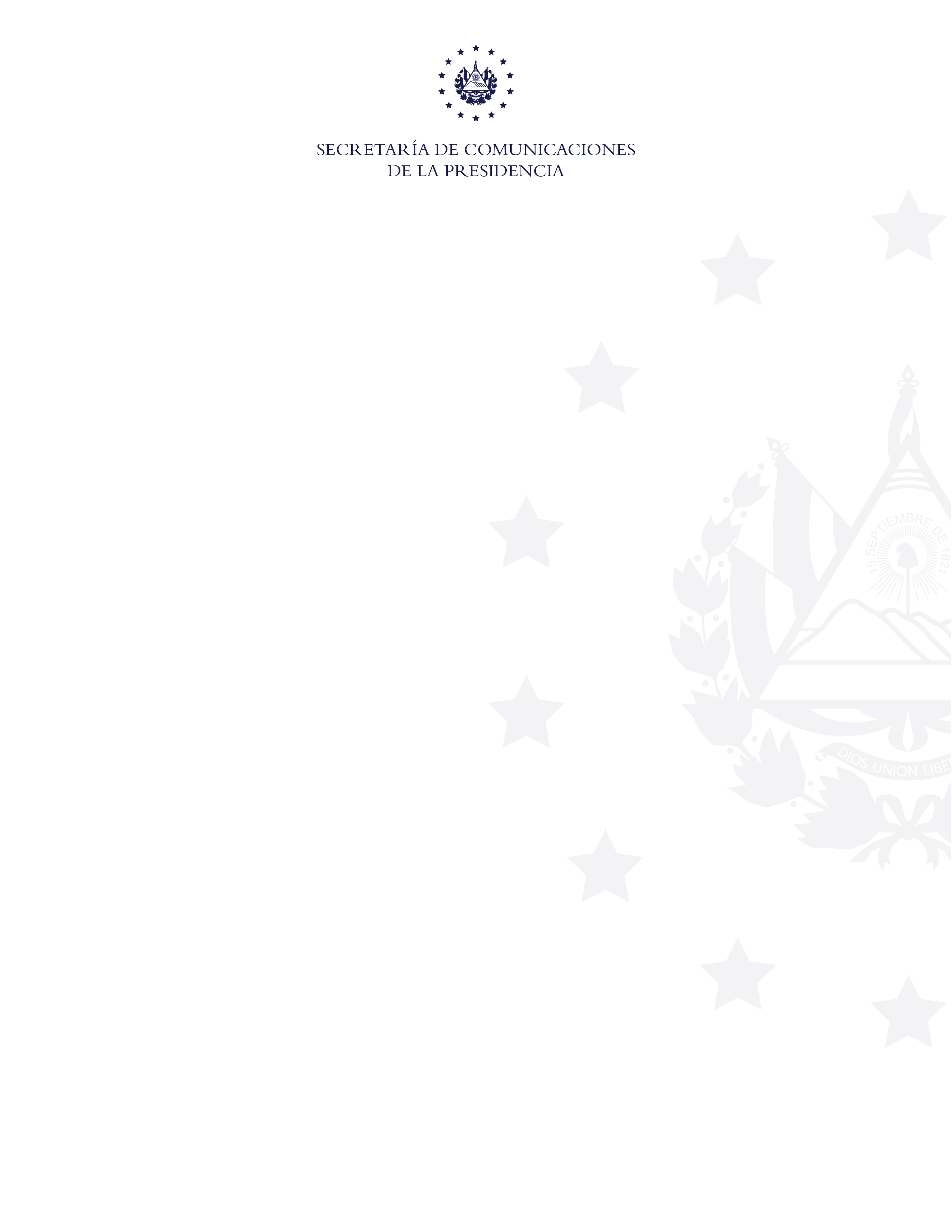 OBRAS EN EJECUCIÓN DE FENADESALPara los meses de Abril-Junio del año 2020 no se registran obras realizadas en FENADESAL.